Приложение № 3 к ТЗ на демонтаж стеклоблоков с последующей установкой ПВХ окон 155,2м2  в производственном цехе  на отметках +9.000,+ 27.000     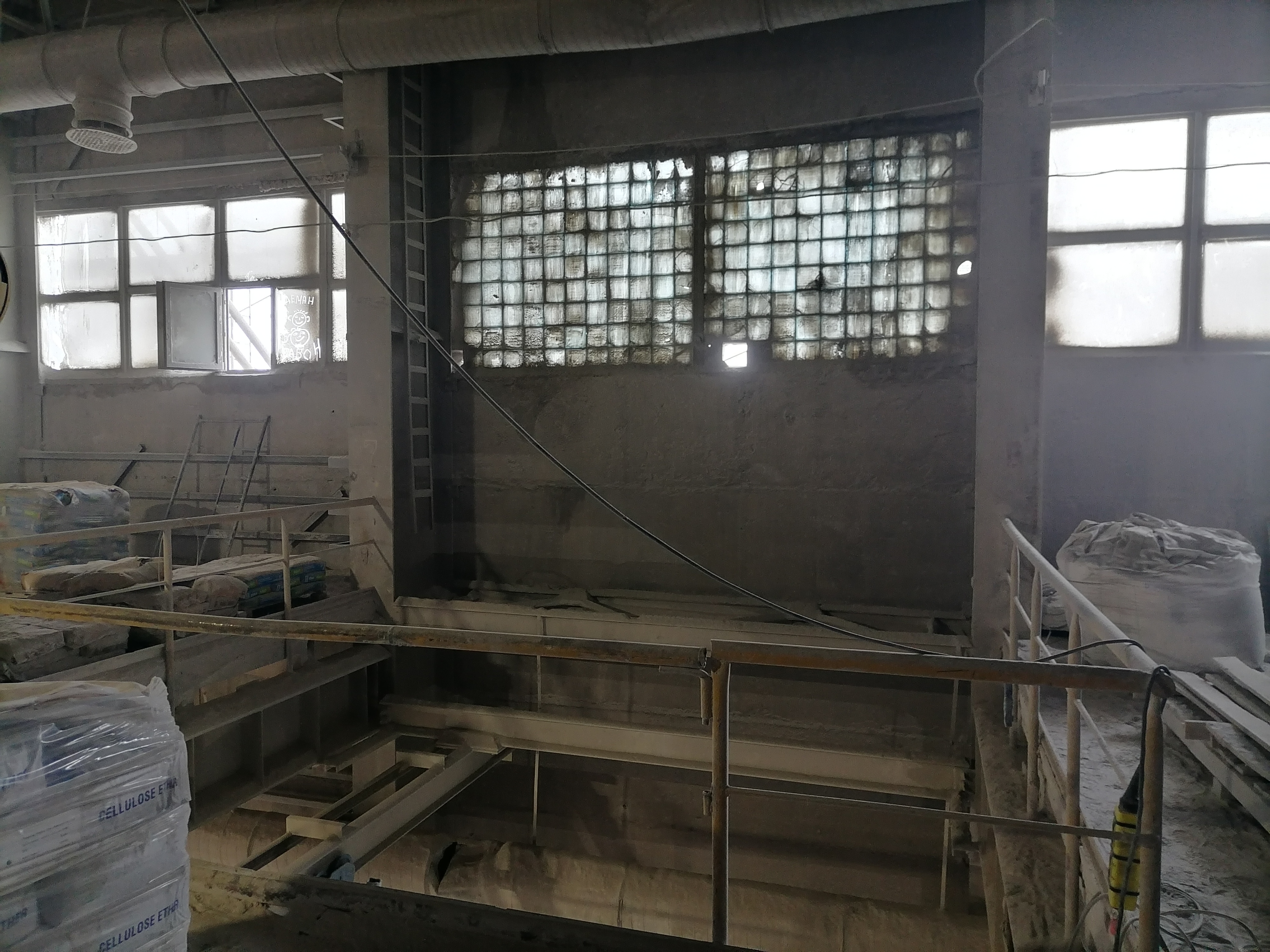 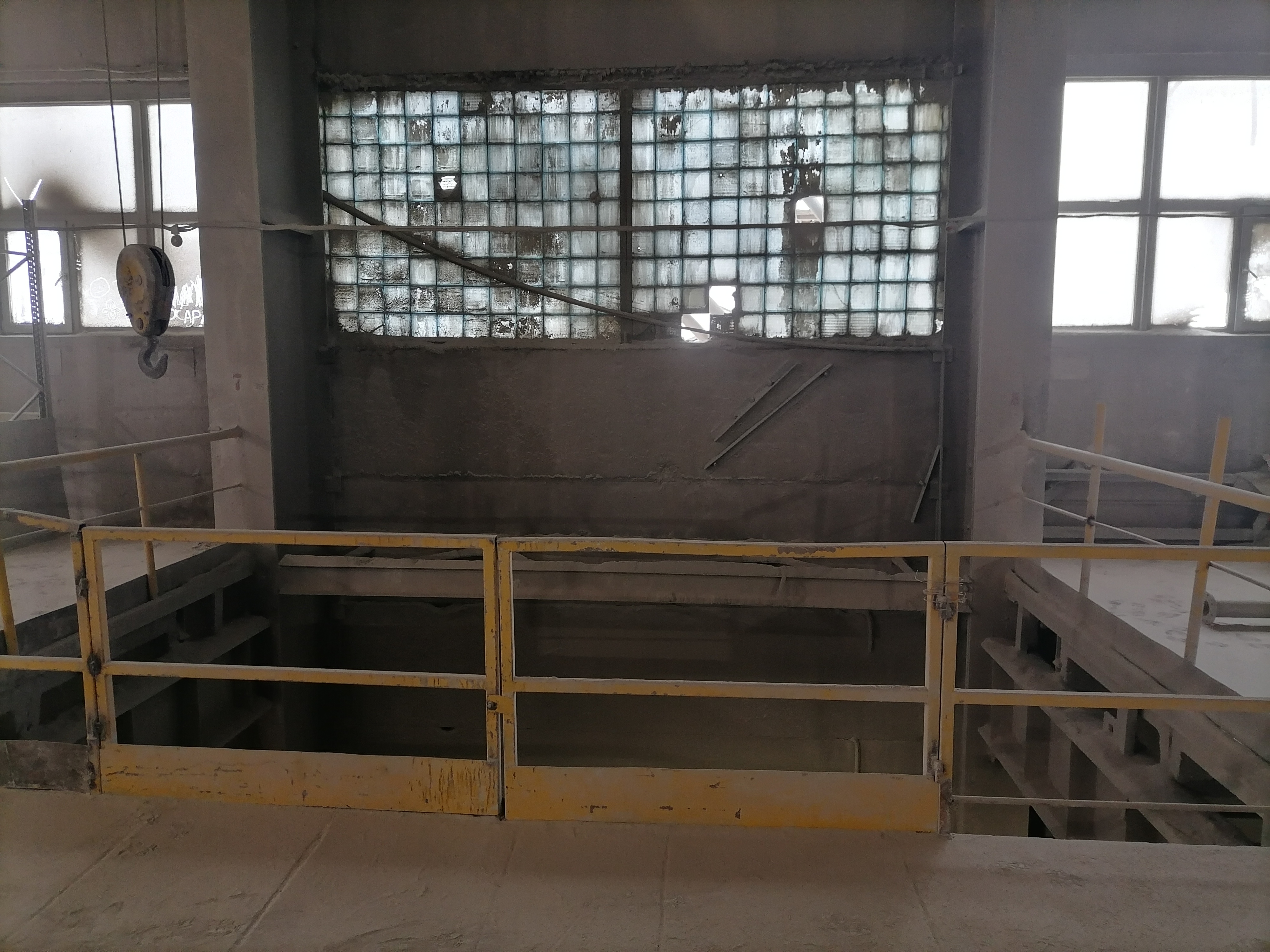 